Scenariusz zajęć dla dzieci 5 i 6 letnich Temat: Zabawy w ogrodzie przedszkolnym Data: 07.04.2021r. Opracowanie: mgr Paulina Siara Cele:rozwijanie sprawności fizycznej; doskonalenie sprawności grafomotorycznej; wzmacnianie więzi rodzinnych; doskonalenie umiejętności matematycznych:Cele operacyjne: Dziecko: chętnie uczestniczy w zabawach ruchowych na świeżym powietrzu; zna i nazywa podstawowe figury geometryczne;dzieli wyrazy na głoski;wyodrębnia głoskę j w nagłosie, wygłosie i śródgłosie; zgodnie współpracuje. Kompetencje kluczowe Cyfrowe:kształtowanie umiejętności wykorzystywania narzędzi TIK w życiu codziennym;Matematyczne: kształtowanie umiejętności posługiwania się językiem matematycznym.Metody: słowna, czynna, oglądowa. Formy : indywidualna Środki dydaktyczne: woreczek z grochem,  kredki, ołówek,  reklamówki, stare gazety, gumka aptekarska, balon. Realizacja:Woreczek – zabawa ruchowa z muzyką ( woreczek można zastąpić  zośką, lub wykonać samemu ze skarpetki i np. fasoli czy grochu) . Dziecko otrzymuje woreczek. Kładzie go na głowie. Chodzi po wyznaczonym miejscu w rytm akompaniamentu tak, aby woreczek nie zsunął mu się z głowy . Podczas przerwy w muzyce, ostrożnie klęka na jedno kolano, uważając aby woreczek nie spadł ( proste plecy). Do zabawy można zaprosić rodzeństwo . Wtedy wygrywa ten, kto nie upuścił woreczka. Karta pracy – Zadaniem dziecka jest zmalowanie pól z tymi literami, które są potrzebne do napisania wyrazu z ramki( piłka, bramka). Dzielenie słów na głoski, przeliczanie głosek. Kolorowanie obrazków.  (załącznik nr.1) Gry i zabawy zręcznościowe na świeżym powietrzu z rodzicami i rodzeństwem. Zły wąż-  dziecko/ dzieci stają blisko rodzica, który trzyma w dłoniach długi sznurek/ skakankę . Rodzić wprawia sznurek w ruch, a dziecko musi nad nim przeskakiwać, nie dotykając go. Balonowe brzuchy- rodzic wraz z dzieckiem tworzą parę. Nadmuchany balon umieszczają między sobą, tak ze wspólnie przytrzymują go brzuchami. Rodzic wyznacza metę. Para wyrusza w drogę, tak by dotrzeć do linii mety nie gubiąc balonu. Nie można go przytrzymywać rękami, nie może być również za mocno ściskany, aby nie pękł. Rzucanie do celu – rodzic wraz dzieckiem napełnia reklamówki (do połowy) pogniecionymi gazetami i nagłada na nie gumkę aptekarską, aby je zamknąć. Dziecko stara się trafić nimi do kosza lub tekturowego pudełka, które zostaje ustawione kilka metrów przed nim. Zamiast reklamówek z gazetami można wykorzystać papierowe samoloty. Układamy wyrazy – zabawa matematyczno- językowa- rodzic umieszcza przed dzieckiem szyfr- figury i odpowiadające im litery. Dziecko nazywa figury, odczytuje przypisane im litery. Potem odszyfrowuje ukryte wyrazy, wpisując w tabelkach pod figurami litery i  odczytuje powstałe wyrazy ( załącznik nr. 2) Gdzie się ukryła głoska j ?  – dziecko nazywa obrazki, dzieli ich nazwy na głoski. Koloruje obrazki zgodnie z poleceniem na karcie pracy.( załącznik nr, 3) Podziękowanie dziecku za wspólne zajęcia. Nagrodzenie dziecka.Załącznik nr. 1 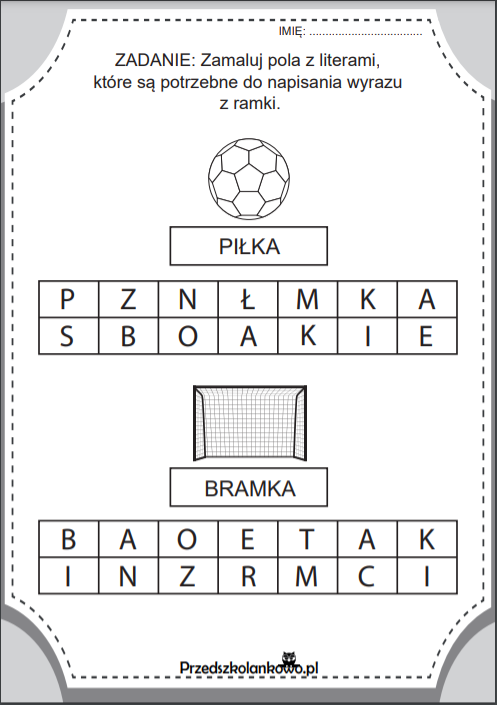 Załącznik nr.2 Załącznik nr.3 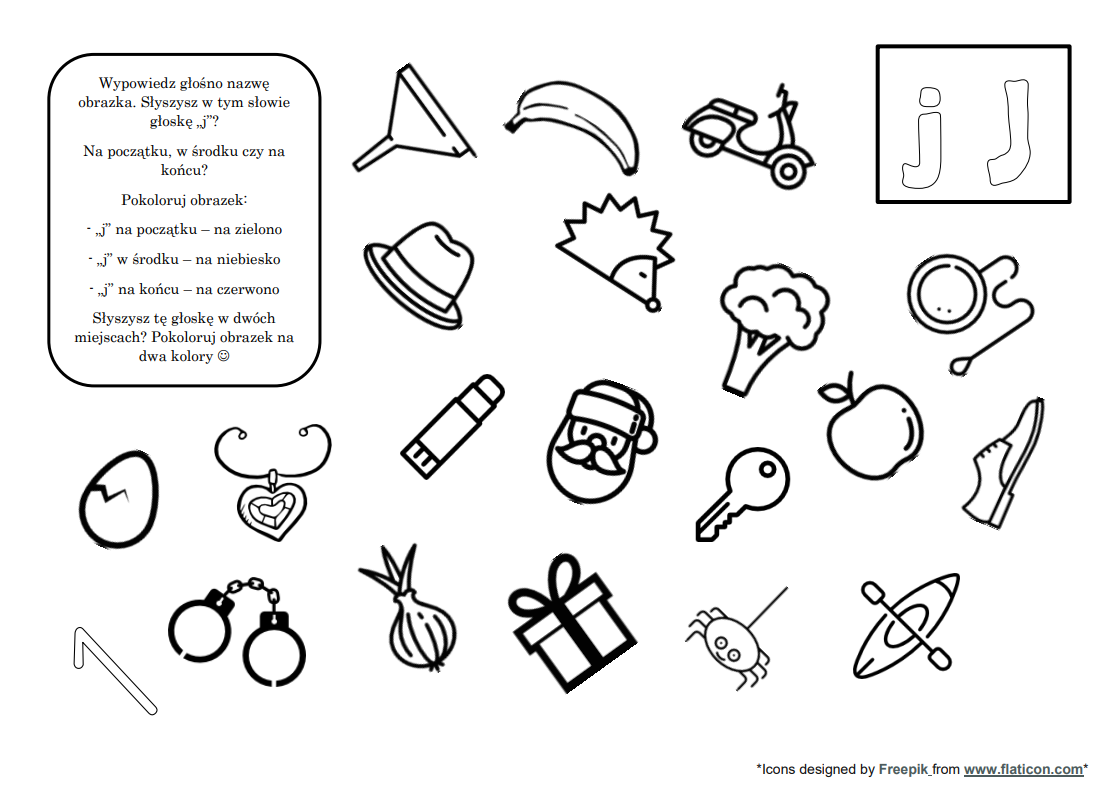 koatrwug